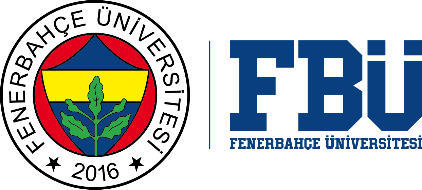 FENERBAHÇE ÜNİVERSİTESİ LİSANSÜSTÜ EĞİTİM ENSTİTÜSÜGENEL DİLEKÇE…../…../20….Ad SoyadÖğrenci NumarasıProgram AdıLisansüstü Eğitim Enstitüsü Müdürlüğüne,…………………………………………………………………………………………………………………………………………………………………………………………………………………………………………………………………………………………………………………………………………………………………………………………………………………………………………………………………………………………………………………………………………………………………………………………………………………………………………………………………………………………………………………………………………………………………………………………………………………………………………………………………………………………………………İletişim AdresiCep Numarasıİleti AdresiTarihİmza